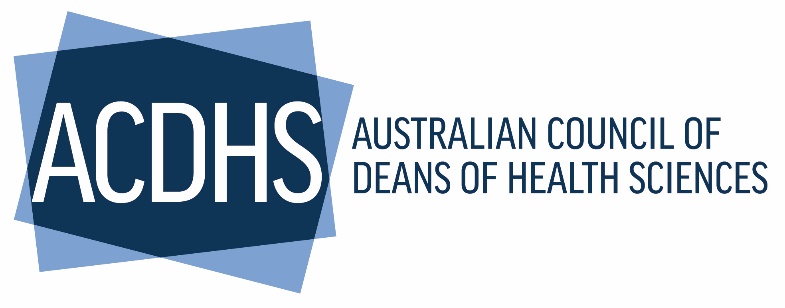            Australian Council of Deans of Health Sciences – Member WorkshopUniversity of Southern Queensland, 293 Queen St, Brisbane 30/4/2024ACDHS Member Workshop Following AGMWelcome. Acknowledgment of Country. Member apologies, welcome new members, proxies.ACDHS Chair Update - Accord Report Recommendations, - ACDHS Commissioned Research Project – Placements. Announcement- National Allied Health Workforce Strategy9.30-9.50amChairProf Michelle Lincoln (ML)GUEST SPEAKER National Allied Health Workforce Strategy. Insights from state workforce plans. QLD Chief Allied health Officer, Liza-Jane McBride9.50.am- 10.20L-J McBrideMORNING TEA BREAK 10.20-10.352024-2025 Horizon. Symposium topics, Budget and policy submission into 2025 budget and election.10.35-10.50amML and SMCommissioned Research Project – PlacementsProject lead. Methodology and member engagement. 10.50am-11.45am Scope of Practice Review – Issues paper 2, member input into consultation process and issues for AH position &/or advocacy.https://www.health.gov.au/sites/default/files/2024-04/unleashing-the-potential-of-our-health-workforce-scope-of-practice-review-issues-paper-2_0.docx11.45am-12.15pm                  Prof Marion GrayLUNCH BREAK12.15-1.00pmACDHS Strategic Plan Objectives and sectoral issues.Members discussion on identifying the priority areas/issue for ACDHS next commissioned project. Listing and ranking exercise.1.00- 1.30pm Prof Terry HainesOverview + breakout sessionGUEST SPEAKER Attracting and retaining students from diverse backgrounds NCSEHE Equity Fellow Dr Andrea Simpson B. Comm. Path., M. Soc. Pol., Ph.DResearcher in Disability, Health, Access & Inclusion.Disability Health Research Lead, Monash Health CommunityAustralian Centre for Student Equity and Access (ACSES) -formerlyThe National Centre for Student Equity in Higher Education’s (NCSEHE)1.30pm-2.15pmPresentation and Q&A discussion.Dr A. SimpsonAFTERNOON TEA BREAK2.15-2.30Allied Health Academic Workforce – What can ACDHS do to support the AH Academic Workforce?-    ACDHS direct support and development -    Related issues for national advocacy2.30pm – 3.00pmProf Esther MayFacilitated discussion.Mental Health First Aid – Update Q&A3.00pm-3.10pm    Leonie Yeomans2024 Symposium and Awards planning update3.10.-3.15pm SMMember feedback – any general business3.15.-3.25pm ML & SMChair to wrap up and close 3.25pm-3.30pm ML